Comportements et stratégies : la compréhension du concept de la soustraction Comportements et stratégies : la compréhension du concept de la soustraction Comportements et stratégies : la compréhension du concept de la soustraction Comportements et stratégies : la compréhension du concept de la soustraction L’élève a de la difficulté à garder en tête le nombre de cubes enlevés. 	« 1, 2, 3, 4. 
Ai-je enlevé 3 ? »L’élève mêle la suite du dénombrement à rebours.« 19, 18, 16, 14, 15 »L’élève recompte les cubes dans la tour avant d’en enlever (il doute du compte entre les lancers).L’élève compte à rebours avec aisance et garde en tête le nombre de cubes sans problème.Observations et documentationObservations et documentationObservations et documentationObservations et documentationComportements et stratégies : soustraire des nombresComportements et stratégies : soustraire des nombresComportements et stratégies : soustraire des nombresComportements et stratégies : soustraire des nombresL’élève compte à partir de 1 pour enlever les cubes de la tour et compte ensuite les cubes restants 
à partir de 1.En comptant à rebours, l’élève commence par le nombre de cubes dans la tour.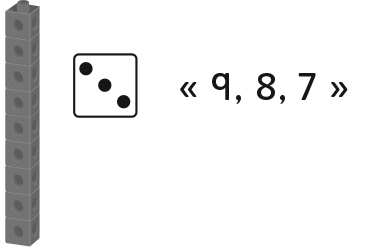 L’élève enlève plus de cubes qu’il y en a dans la tour et dit qu’il n’en reste plus. 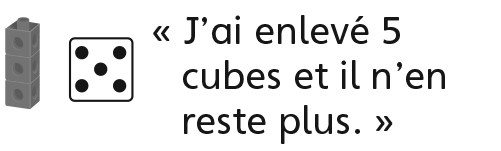 L’élève soustrait des cubes sans problème et utilise le langage mathématique pour décrire ses actions. Observations et documentationObservations et documentation